Homewood SuitesThe group code is MHB. Call the hotel at 785-515-2600 and speak to guest services and provide them with their "group code". Or Use the website below it is just as easy to complete online. Head to the website belowEnter date of stay (GOOD FOR THE NIGHTS OF June 16th - June  23rd , 2023)Click Special Rates BoxOn the Box highlighted below labeled Group Code, enter MHBAnd click Check room rates and select room type and enter information. ​***IF THEY ARE NEEDING A HANDICAP ACCESSABLE ROOM, PLEASE TELL THEM TO STATE THIS https://www.hilton.com/en/hotels/slnknhw-homewood-suites-salina-downtown/?SEO_id=GMB-AMER-HW-SLNKNHW&y_source=1_MTYwOTcyNjYtNzE1LWxvY2F0aW9uLndlYnNpdGU%3D1 king bed studio suite ($149)DescriptionOpen floor plan, kitchen with full-sized appliances, sofa bed, in-room coffeeMake yourself at home in this open concept one king Studio Suite. Spread out and watch the TV from the comfort of the sofa bed. Pull up a chair to the dining table which doubles as a workspace. Sleeps 4 .Prepare a meal in the fully equipped kitchen, which comes with a full-sized refrigerator, microwave, stove top, dishwasher, and place settings for four.Wake up each morning to free full, hot breakfast, maintain your exercise routine in our fitness center, send your clothes out to be cleaned or utilize our on-site laundry facility and take a dip in our pool.1 King bed 1 bedroom suite ($159)DescriptionSeparate living area, kitchen, dining table, sofa bed, 2 TVs, in-room coffeeRelax in the apartment-style atmosphere one-bedroom suite with one king-sized beds. Spread out in the separate living area with ample seating including a sofa bed, dining/work table, and TV. Sleeps 4.Prepare a meal in the fully equipped kitchen, which comes with a full-sized refrigerator, microwave, stove top, dishwasher, and place settings for four.Wake up each morning to free full, hot breakfast, maintain your exercise routine in our fitness center, send your clothes out to be cleaned or utilize our on-site laundry facility and take a dip in our pool.*Service of alcohol subject to state and local laws. Must be of legal drinking age.	Please note: We have only blocked the 1 King suite and the 1 king bedroom suites in our Junior Nationals room block. They do offer the 3rd picture with 2 king beds as well if you are in need of extra space 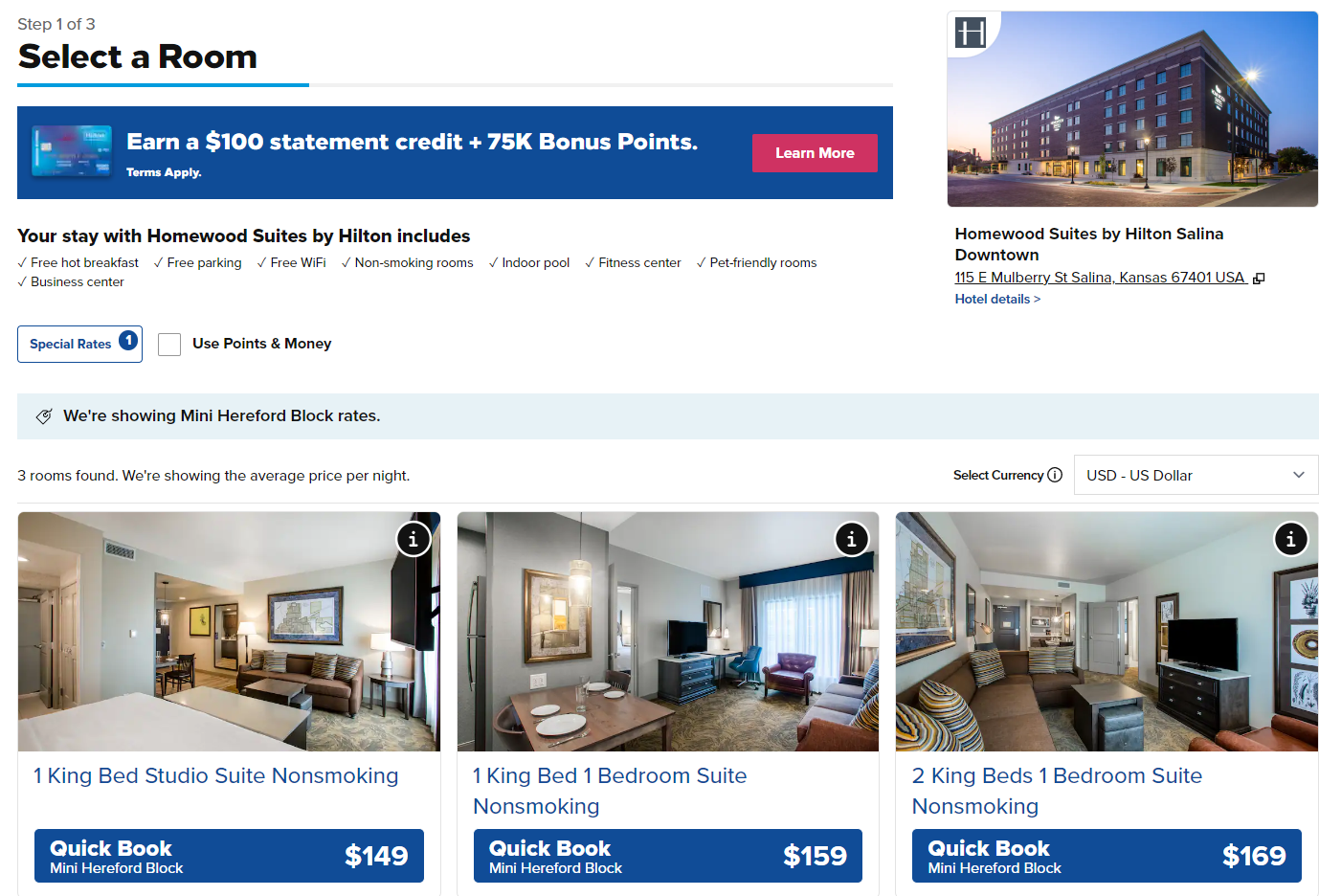 